DORADZTWO ZAWODOWE – KL. VII14.05.2020r.Temat: Zawody przyszłości.Rynek pracy podlega ciągłym zmianom. Przyczynami zmian są m.in.:dynamiczny rozwój technologii teleinformatycznych,wzrost znaczenia sektora usług a także ochrony zdrowia i środowiska naturalnego,ciągły wzrost poziomu wykształcenia i stałe podnoszenie kwalifikacji,wzrost samo-zatrudnienia (zakładanie działalności gospodarczych, tworzenie sobie miejsc pracy).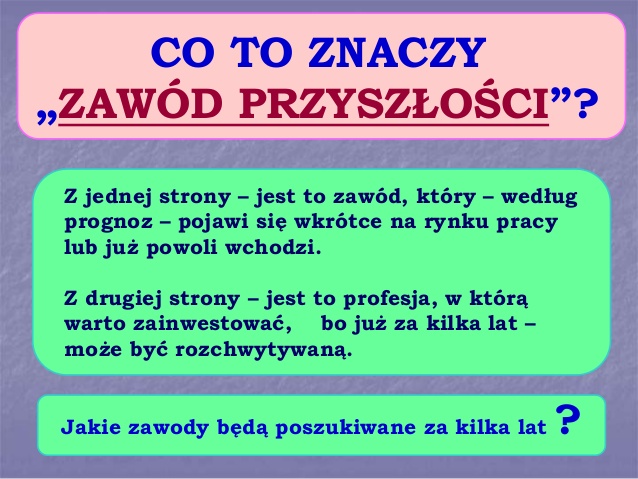 Obejrzyjcie filmik     https://www.youtube.com/watch?v=RICUTfgSf7YAby poznać zawody przyszłości wraz ze wszystkimi ważnymi informacjami, które ich dotyczą zajrzyjcie tutaj:https://mapakarier.org/paths?ins=true&futurejob=true